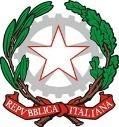 MINISTERO DELL’ISTRUZIONE E DEL MERITOISTITUTO COMPRENSIVO STATALE DI RONCADEDOMANDA DI RILASCIO DEL CERTIFICATO SOSTITUTIVO DEL DIPLOMA CON CONTESTUALE AUTOCERTIFICAZIONE DI SMARRIMENTOAl Dirigente scolastico
I.C. di Roncade_l_ sottoscritt_ 	___________________________nat_ a 	 il 	e residente a	_________________________________________________   Prov. (___) in via	____________________________________________________ n. ________Tel.	__________________________________________________________CHIEDEche gli venga rilasciato il certificato sostitutivo del diploma di superamento dell’Esame di Stato		_________ conseguito, nell’a.s. ______________presso l’Istituto ______________________________ di __________________________________l_ sottoscritt_, consapevole delle sanzioni penali previste dalla Legge (artt. 483, 495, 496 del Codice Penale), dichiara, ai sensi dell’art. 47 del D.P.R. n. 445/2000, sotto la propria responsabilità, di aver smarrito il diploma originale nelle seguenti circostanze:________________________________________________________________________________________________________________________________________________________________ALLEGA:Denuncia di smarrimento presentata al Comando dei Carabinieri o della QuesturaDocumento di identità in corso di validità, debitamente sottoscritto (con firma leggibile)Data _____________________________               Firma _________________________________